Программное обеспечение персонального компьютераНазваниеНазваниеПример программных средствНазначение программных средствИзображение (логотип или скриншот)Системное ПОБазовое ПОПример программных средствНазначение программных средствИзображение (логотип или скриншот)Системное ПО Операционные системы (ОС) MS DOS, OS/2, Unix, Windows 9х, Windows XP.Предназначены для управления загрузкой, запуском и выполнением других пользовательских программ, а также для планирования и управления вычислительными ресурсами ЭВМ, т.е. управления работой ПЭВМ с момента включения до момента выключения питания.Системное ПО Оболочки ОС Norton Commander (Symantec), FAR (File and Archive manageR) (Е.Рошаль). Позволяют пользователю отличными от предоставляемых ОС средствами (более понятными и эффективными) осуществлять действия по управлению ресурсами компьютера.Системное ПО Сетевые программные средстваСистемное ПОСервисное ПОСистемное ПО Программы обслуживания сетиСистемное ПО ДрайверыСистемное ПО Антивирусные программыСистемное ПО АрхиваторыСистемное ПО Программы обслуживания дисковПрикладное ПОПрикладное ПО Текстовые редакторы (например, MS Word, Word Perfect, Лексикон) Создавать текстовые файлы, редактировать тексты, просматривать их на экране, изменять формат текстового документа, распечатывать его на принтере.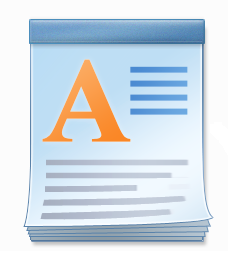 Прикладное ПОПрикладное ПО Табличные процессоры (например, MS Excel, Lotus 1-2-3, Quattro Pro); Создавать на компьютере таблицы, проводить автоматизацию обработки данных, внесенных в таблицы.Прикладное ПОПрикладное ПОСистемы динамических презентаций (например, MS Power Point, Freelance Graphics, Harvard Graphics);Прикладное ПОПрикладное ПО Системы управления базами данных (например, MS Access, Oracle, MS SQL Server, Informix);Прикладное ПОПрикладное ПО Графические редакторы (например, Сorel Draw, Adobe Photoshop);Прикладное ПОПрикладное ПО Издательские системы (например, Page Maker, Venture Publisher);Прикладное ПОПрикладное ПО Системы автоматизации проектирования (например, BPWin, ERWin);Прикладное ПОПрикладное ПО Электронные словари и системы перевода (например, Prompt, Сократ, Лингво, Контекст);Прикладное ПОПрикладное ПО Системы распознавания текста (например, Fine Reader, Cunei Form).Инструментарий технологии программированияИнструментарий технологии программирования Редакторы программного кодаИнструментарий технологии программированияИнструментарий технологии программирования ТрансляторыИнструментарий технологии программированияИнструментарий технологии программирования ОтладчикиИнструментарий технологии программированияИнструментарий технологии программирования Редакторы связейИнструментарий технологии программированияИнструментарий технологии программирования Системы быстрой разработки программных приложений (RAD)